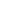 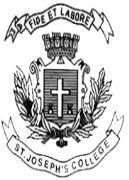 ST. JOSEPH’S COLLEGE (AUTONOMOUS), BANGALORE - 27END-SEMESTER EXAMINATION: MAY-JUNE 2023VI SEMESTER B.A TEP: Theatre and Performance StudiesASPECTS OF PRODUCTION: TS 6222Time- 2 ½ hrs                                                                                      Max Marks- 70                                                                                                                  Instructions:This paper is for students of III B.A Theatre and Performance Studies who have chosen the Aspects of Production elective.The paper has THREE SECTIONS and TWO printed pages.You will lose marks for exceeding the word limit.You are allowed to use a dictionary.Answer the following questions in 150-200 words each.        (2x15=30)What has been the most inspired theatre experiment you have had the chance to watch?If you were to revisit digital theatre, what would you do differently?B.    Answer the following questions in 100-150 words each.       (2x10=20)Is there a venue on campus where you feel at ease in performance? Is this enabling or otherwise? How would you counter this sense of comfort if it begins to disable you?Proscenium theatre is sometimes seen as a tight little box. How can practitioners free themselves of the constraints that this imposes?Read these lines from a  song in Shakespeare’s Much Ado About NothingSigh no more, ladies, sigh no more. 	Men were deceivers ever, One foot in sea, and one on shore, 	To one thing constant never. Then sigh not so, but let them go, 	And be you blithe and bonny, Converting all your sounds of woe 	Into hey nonny, nonny. Sing no more ditties, sing no more 	Of dumps so dull and heavy. The fraud of men was ever so 	Since summer first was leafy. Then sigh not so, but let them go, 	And be you blithe and bonny, Converting all your sounds of woe 	Into hey, nonny, nonny.If you had to design for this song to make sure that it made sense to modern audiences, what would you change about its presentation? Answer in about 5 paragraphs. (20 marks)******